PROMOCIÓN HOTEL VISTA SOL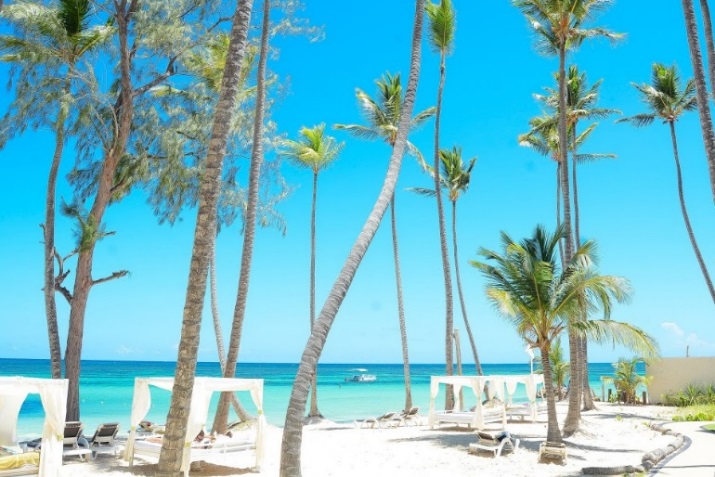 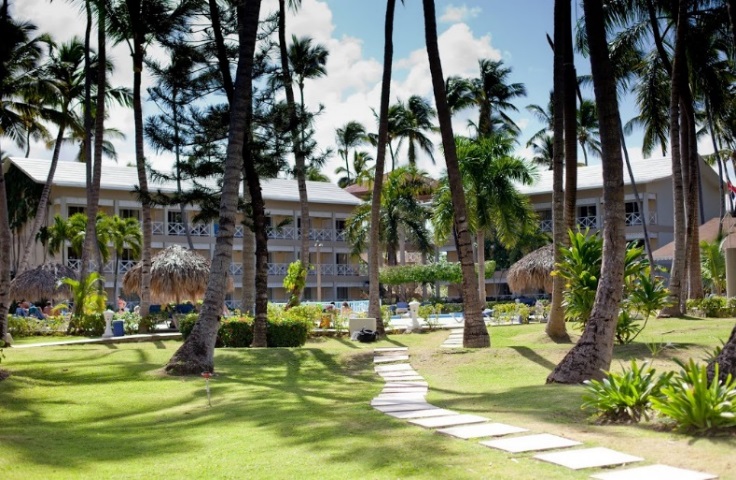 Tiquete aéreo Bogotá-Punta Cana-Bogotá vía Avianca sujeto a disponibilidad.Traslados gratis aeropuerto PUJ – hotel – aeropuerto PUJ. Alojamiento 03 noches. Alimentación todo incluido.  Gratis tour Isla Saona con almuerzo.Gratis tour Buguies.Tarjeta de asistencia médica Assist Card (Personas mayores de 69 años, aplica suplemento). Impuestos aéreos y tarjeta de turismo (Aprox. 249 USD) sujetos a verificación y cambio.Impuesto Isla Saona aprox. 39 USD adulto o niño.Impuesto Tour Buguies aprox. 22 USD adulto o niño.Gastos y alimentación no especificados. 2% costos bancarios.*Adicionar 2% de costos bancarios.** Niños: De 2 a 12 años. (Excepciones: Algunas excursiones pueden tener rangos diferentes de edades o considerar otros factores como altura mínima, etc).La fecha y los horarios de recogida de los clientes en los hoteles pueden estar sujetos a cambios establecidos por los proveedores.Tarifas sujetas a disponibilidad y cambios al momento de reservar. Las tarifas promocionales están sujetas a disponibilidad y pueden ser cambiadas o finalizadas en cualquier momento por el hotel.El pago debe realizarse antes del 30 de Agosto de 2018.Tarifas no aplica descuentos adicionales ni es acumulable con otras ofertas.Tarifa válida para estadías de mínimo tres (3) noches.Tarifas no incluyen uso de la cajilla de seguridad, servicio de lavandería; llamadas telefónicas nacionales e internacionales u otros cargos no estipulados en el programa.Consulte condiciones de tiquete aéreo y tasa de cambio del día. Clase de reserva sujeta a disponibilidad.Los tiquetes aéreos y sus impuestos se liquidan en pesos colombianos al TRM del día en que se emiten.Servicios en regular compartido diurno, aplican suplementos para traslados en horario nocturno.Servicios no tomados en destino no son reembolsables.Las cortesías no inciden en el precio del paquete. No hacer uso de las mismas no implica derecho a reclamo o compensación. La vigencia, modificación y/o finalización de cualquiera de las mismas es facultad de cada prestador, pudiendo ocurrir sin previo aviso y sin que esto signifique una falta en la calidad y/o cantidad de los servicios incluidos.Es necesario informar por escrito en el momento de efectuar la reserva en el caso de existir si son pasajeros con algún tipo de discapacidad.Es responsabilidad de los pasajeros tener la documentación necesaria. Tarifas no aplican para grupos.CONSULTE NUESTRA CLÁUSULA DE RESPONSABILIDAD EN WWW.TURIVEL.COMTARIFA PUBLICA POR PERSONA EN DÓLARES AMERICANOSTARIFA PUBLICA POR PERSONA EN DÓLARES AMERICANOSTARIFA PUBLICA POR PERSONA EN DÓLARES AMERICANOSTARIFA PUBLICA POR PERSONA EN DÓLARES AMERICANOSTARIFA PUBLICA POR PERSONA EN DÓLARES AMERICANOSTARIFA PUBLICA POR PERSONA EN DÓLARES AMERICANOSTARIFA PUBLICA POR PERSONA EN DÓLARES AMERICANOSTARIFA PUBLICA POR PERSONA EN DÓLARES AMERICANOSTARIFA PUBLICA POR PERSONA EN DÓLARES AMERICANOSNOCHE ADICIONAL NOCHE ADICIONAL NOCHE ADICIONAL NOCHE ADICIONAL NOCHE ADICIONAL CATEGORÍAHABITACIÓNVIGENCIA  DE COMPRA VIGENCIA DE VIAJE DBLTPLSGL 1ER CHD (2-11 años)2DO CHD(2-11 años) DBLTPLSGL 1ER CHD (2-11 años)2DO CHD(2-11 años) Turista ConfortAgo. 3002 - 24 Ago/186356127184065218073108442Turista ConfortAgo. 3025 Ago - 31 Oct/186246027064065157669104440Turista ConfortAgo. 3001 Nov - 20 Dic/186396167334065238174113443Tarifas por persona en dólares americanosTarifas por persona en dólares americanosTarifas por persona en dólares americanosDescripciónADLCHD**Outback Safari

Horario: Salida entre 07:50 a.m. y 09:25 a.m. 
Opera: LUN a SAB con un mínimo de 2 pax.99*49*City tour a Santo Domingo

Horario: Salida entre 06:00 a.m. y 07:05 a.m. 
Opera: MAR / MIE / VIE con un mínimo de 2 pax.92*47*Dolphin Funtastic

Horario: Salida entre 9:15 a.m. - 11:10 a.m./12:15 p.m. - 1:10 p.m. 
Opera: Todos los días con un mínimo de 2 pax.108*108*Cave Expedition

Horario: Salida entre 7:00 a.m. - 8:45 a.m./ 09:15 a.m. - 11:25 a.m
Opera: Todos los días con un mínimo de 2 pax.72*43*